Publicado en  el 13/12/2013 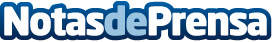 Una nueva guía de INTECO aborda la identificación y el reporte de incidentes de seguridad para operadores estratégicosDatos de contacto:Nota de prensa publicada en: https://www.notasdeprensa.es/una-nueva-guia-de-inteco-aborda-la_1 Categorias: E-Commerce http://www.notasdeprensa.es